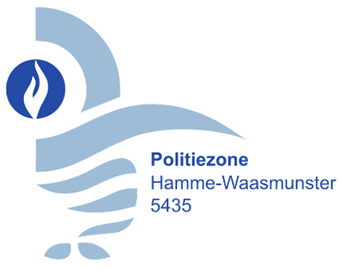 Overzichtslijst van de beslissingen genomen door de politieraad van 28 maart 2023Openbare zittingNotulen vorige zitting: Goedkeuring notulen 13 december 2022De Politieraad zal de notulen van de zitting van de politieraad van 13 december 2022 via mail ontvangen op 29 maart 2023.  Zij krijgen tot 4 april 2023 de tijd om op of aanmerkingen te formuleren via mail, nadien worden de notulen goedgekeurd.Politieraad: aktename ontslag politieraadslid.De politieraad neemt akte van het ontslag van mevrouw Lien De Vos als politieraadslid van de politiezone Hamme-Waasmunster. Eedaflegging gemeenteraadslid Pieter BiesemanDe heer Pieter Bieseman legt de eed af en wordt aangesteld verklaard in zijn ambt van politieraadslid:Personeel - Vacantverklaring consulent – niveau B preventieadviseurDe politieraad verklaart één betrekking van consulent - niveau B preventieadviseur, vacant .Personeel - Vacantverklaring 2 plaatsen inspecteur interventie De politieraad verklaart twee betrekkingen van inspecteur dienst interventie vacant.Personeel – Bekrachtiging Vacantverklaring van 1 plaats assistent onthaal (dringende werving)De politieraad bekrachtigt de vacantverklaring van één betrekking van Calog niveau C – assistent.Personeel – Bekrachtiging vacantverklaring van 1 plaats assistent – niveau C gerechtelijk bureel (vervangingscontract)De politieraad bekrachtigt de vacantverklaring van één betrekking van Calog niveau C – assistent – gerechtelijk bureel via een vervangingscontract. Varia: Toelichting bij de bevraging van de stagiaire Stephanie Smet met betrekking tot de prioriteiten van de politiezoneDe resultaten van de bevraging met betrekking tot de prioriteiten van de politiezone worden overlopen.  Op basis van deze bevraging en de bevraging van de medewerkers zullen de strategische doelstellingen samen met de medewerkers vertaald worden tot op het individuele niveau.  Varia: Bespreking vooraf ingediende vragenDe vragen van politieraadslid Leo Van Der Vorst, Mustafa Togoz en Rik Daelman worden beantwoord door de korpschef. Geheime zittingEr werden 5 punten behandeld in de geheime zitting. De volgende politieraad zal plaatsvinden op 20 juni 2023 te Waasmunster.De heer Burgemeester – voorzitter verklaart de zitting gesloten.Gedaan te Hamme in zitting als ten hoofde.Namens de Politieraad :Sylvie Michiels,							Herman Vijt,Politiesecretaris.							Burgemeester-Voorzitter.